Checklist des articles originaux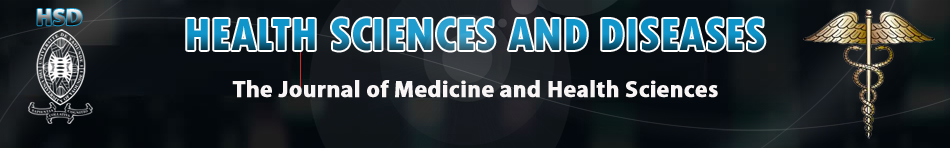 Titre de l’article: Auteur principal : 	 Item Item Cocher CommentairesPage de titre Page de titre xLe titre comporte au plus 25 motsLe titre comporte au plus 25 motsx14 mots Le titre abrégé est disponible et convenableLe titre abrégé est disponible et convenablexNous n’avons pas eu recours à une abréviation La traduction du titre dans l’autre langue est fournieLa traduction du titre dans l’autre langue est fourniexEn anglais Le titre contient le design et la populationLe titre contient le design et la populationXEtiologies et Traitement (description)Brazzaville (Congo)La liste des auteurs est fournieLa liste des auteurs est fourniexLes auteurs sont classés avec des numéros en exposant Les auteurs sont classés avec des numéros en exposant xLa liste des affiliations est fournie et numérotéeLa liste des affiliations est fournie et numérotéexLe nombre d’auteurs est inférieur à 10Le nombre d’auteurs est inférieur à 10x6L’auteur correspondant est spécifié avec e-mail et numéro de téléphone L’auteur correspondant est spécifié avec e-mail et numéro de téléphone xRésuméRésuméIl est disponible et comporte moins de 250 motsIl est disponible et comporte moins de 250 motsx196Les sections de l’abstract sont bien précisées : Background/Purpose-Materials and Methods-Results-ConclusionLes sections de l’abstract sont bien précisées : Background/Purpose-Materials and Methods-Results-ConclusionxL’abstract est informatifL’abstract est informatifxLa qualité de la langue est acceptable La qualité de la langue est acceptable xLes mots-clés sont disponiblesLes mots-clés sont disponiblesxAbstract anglaisAbstract anglaisIl est disponible et comporte moins de 250 motsIl est disponible et comporte moins de 250 motsx175Les sections de l’abstract sont bien précisées : Introduction, Méthodes, Résultats, Conclusion.Les sections de l’abstract sont bien précisées : Introduction, Méthodes, Résultats, Conclusion.xLa qualité de la langue est acceptable La qualité de la langue est acceptable xLe résumé est informatif Le résumé est informatif xLes mots-clés sont disponiblesLes mots-clés sont disponiblesxCorps de l’articleCorps de l’articleToutes les parties sont présentes : Introduction-Matériels et Méthodes-Résultats-Discussion-ConclusionToutes les parties sont présentes : Introduction-Matériels et Méthodes-Résultats-Discussion-ConclusionxLe corps de l’article comporte au plus 4000 motsLe corps de l’article comporte au plus 4000 motsx3001  mots sans compter les tableaux (3)IntroductionIntroductionL’introduction comporte au plus 400 motsL’introduction comporte au plus 400 motsx157Le contexte de la question de recherche est préciséLe contexte de la question de recherche est préciséxL’état des connaissances dans le domaine étudié est décritL’état des connaissances dans le domaine étudié est décritxUne hypothèse est formulée a prioriUne hypothèse est formulée a priorixà travers la revue documentaire, références 2,4 et 5 mentionnées dans l’introduction au 2e paragrapheLe dernier paragraphe précise le but, le design et la populationLe dernier paragraphe précise le but, le design et la populationxChaque assertion significative est référencéeChaque assertion significative est référencéexLa contribution de l’article à l’amélioration des pratiques ou des connaissances est indiquéeLa contribution de l’article à l’amélioration des pratiques ou des connaissances est indiquéexLa qualité de la langue est acceptable (temps des verbes)La qualité de la langue est acceptable (temps des verbes)xMatériels et MéthodesMatériels et MéthodesCette section comporte au plus 800 motsCette section comporte au plus 800 motsx576 mots Le caractère prospectif/rétrospectif de l’étude est mentionnéLe caractère prospectif/rétrospectif de l’étude est mentionnéxLe lieu (setting) de l’étude est clairement indiquéLe lieu (setting) de l’étude est clairement indiquéxLe design choisi est explicite et approprié pour l’objectif visé Le design choisi est explicite et approprié pour l’objectif visé xLa technique de calcul de la taille de l’échantillon est préciséeLa technique de calcul de la taille de l’échantillon est préciséexÉchantillonnage exhaustif Population cible, population mère et population d’étude sont décritesPopulation cible, population mère et population d’étude sont décritesxLes critères de sélection sont clairement énoncés Les critères de sélection sont clairement énoncés xLes variables étudiées sont clairement énoncées :Les variables étudiées sont clairement énoncées :xLes sources de données, instruments/procédures sont détaillés et référencésLes sources de données, instruments/procédures sont détaillés et référencésxLes critères de diagnostic et de jugement sont explicitesLes critères de diagnostic et de jugement sont explicitesxUn paragraphe précise les considérations éthiquesUn paragraphe précise les considérations éthiquesxUn paragraphe explicite les méthodes statistiques Un paragraphe explicite les méthodes statistiques xLe problème des biais éventuel est abordéLe problème des biais éventuel est abordéxLa qualité de la langue est acceptable (temps des verbes)La qualité de la langue est acceptable (temps des verbes)xRésultatsRésultatsLa section Résultats comporte au plus 1000 motsLa section Résultats comporte au plus 1000 motsx629Participants : leur nombre est annoncé à toutes les phases : éligibles, examinés pour être retenus, retenus, (ayant une période de suivi correcte), analysés et les raisons des non inclusions sont explicitées à chaque phaseParticipants : leur nombre est annoncé à toutes les phases : éligibles, examinés pour être retenus, retenus, (ayant une période de suivi correcte), analysés et les raisons des non inclusions sont explicitées à chaque phasexUn diagramme de flux est présentUn diagramme de flux est présentxN’ayant pas eu d’exclusion, l’ensemble des patients a été considéréLes statistiques descriptives initiales sont suffisantes, Les statistiques descriptives initiales sont suffisantes, xLes résultats sont clairs en matière de résultats principaux et accessoires.Les résultats sont clairs en matière de résultats principaux et accessoires.xIl n’y a pas de redondance entre texte, figures et tableauxIl n’y a pas de redondance entre texte, figures et tableauxxUn ordre logique de présentation est respectéUn ordre logique de présentation est respectéxPlan en italique Toutes les variables annoncées dans la méthodologie sont représentéesToutes les variables annoncées dans la méthodologie sont représentéesxLes résultats cadrent avec les objectifs de l’étudeLes résultats cadrent avec les objectifs de l’étudexLa qualité de la langue est acceptable (temps des verbes)La qualité de la langue est acceptable (temps des verbes)xTableaux et figuresTableaux et figuresIl y’a au plus 07 tableaux et figures dans l’articleIl y’a au plus 07 tableaux et figures dans l’articlex03 tableaux Chaque figure est numérotée en chiffre arabe et titréeChaque figure est numérotée en chiffre arabe et titréexPas de figureLa qualité des figures est convenableLa qualité des figures est convenablexPas de figure Toutes les abréviations sont expliquées en bas de figure/tableauToutes les abréviations sont expliquées en bas de figure/tableauxDiscussion et conclusionDiscussion et conclusionLa discussion comporte au plus 800 motsLa discussion comporte au plus 800 motsx560Un  paragraphe synthétise les résultats en rapport avec les objectifsUn  paragraphe synthétise les résultats en rapport avec les objectifsxTous les résultats pertinents sont discutés et comparés à la littératureTous les résultats pertinents sont discutés et comparés à la littératurexToutes les assertions significatives sont référencéesToutes les assertions significatives sont référencéesxDes informations ambiguës, incertaines ou biaisées sont évitées Des informations ambiguës, incertaines ou biaisées sont évitées xL’apport de l’étude est judicieusement établiL’apport de l’étude est judicieusement établixLes limites de l’étude sont discutées (validité, reproductibilité, généralisabilité)Les limites de l’étude sont discutées (validité, reproductibilité, généralisabilité)xLa conclusion répond fidèlement et complètement aux objectifs de l’étudeLa conclusion répond fidèlement et complètement aux objectifs de l’étudexLa conclusion est concise et la qualité de la langue est acceptable (Présent)La conclusion est concise et la qualité de la langue est acceptable (Présent)xPertinence Pertinence L’étude s’intéresse à des questions importantes et/ou prioritaires de santéL’étude s’intéresse à des questions importantes et/ou prioritaires de santéxOriginalité Originalité Le sujet étudié est nouveauLe sujet étudié est nouveauxAbsence de données à BrazzavilleL’article relève des différences pertinentes avec ce qui est déjà connu ou apporte des informations nouvellesL’article relève des différences pertinentes avec ce qui est déjà connu ou apporte des informations nouvellesxFaible proportion du mal de Pott en milieu neurochirurgical à Brazzaville, dans la population des patients ayant une compression médullaire : prise en charge essentiellement médicale en rhumatologieL’étude apporte une idée prometteuse ou des alternatives intéressantesL’étude apporte une idée prometteuse ou des alternatives intéressantesxRéférencesRéférencesLes références sont disponibles et insérées par un logiciel bibliographique Les références sont disponibles et insérées par un logiciel bibliographique xIl y’a au plus 70 référencesIl y’a au plus 70 référencesx16Autres Autres La contribution des auteurs est préciséeLa contribution des auteurs est préciséexLes conflits d’intérêt éventuels sont précisésLes conflits d’intérêt éventuels sont précisésxLes remerciements sont convenablement formulésLes remerciements sont convenablement formulésxAucun conflit Quel public pourrait être intéressé et pourquoi ?Praticiens hospitaliers invités à une prise en charge multidisciplinaireDécideurs pour l’équipement du plateau technique Praticiens hospitaliers invités à une prise en charge multidisciplinaireDécideurs pour l’équipement du plateau technique Praticiens hospitaliers invités à une prise en charge multidisciplinaireDécideurs pour l’équipement du plateau technique Praticiens hospitaliers invités à une prise en charge multidisciplinaireDécideurs pour l’équipement du plateau technique Quels sont les principaux mérites de votre article et pourquoi ?Il s’agit d’une première étude soumise à publication sur les compressions radiculo-médullaires à Brazzaville. Elle permet de dresser un synopsis des problèmes liés à la prise en charge de ces patients. Il s’agit d’une première étude soumise à publication sur les compressions radiculo-médullaires à Brazzaville. Elle permet de dresser un synopsis des problèmes liés à la prise en charge de ces patients. Il s’agit d’une première étude soumise à publication sur les compressions radiculo-médullaires à Brazzaville. Elle permet de dresser un synopsis des problèmes liés à la prise en charge de ces patients. Il s’agit d’une première étude soumise à publication sur les compressions radiculo-médullaires à Brazzaville. Elle permet de dresser un synopsis des problèmes liés à la prise en charge de ces patients. 